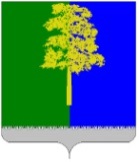 Муниципальное образование Кондинский районХанты-Мансийского автономного округа – ЮгрыАДМИНИСТРАЦИЯ КОНДИНСКОГО РАЙОНАПОСТАНОВЛЕНИЕВ соответствии со статьей 45 Градостроительного кодекса                   Российской Федерации, Федеральным законом от 06 октября 2003 года                          № 131-ФЗ «Об общих принципах организации местного самоуправления в Российской Федерации», постановлением администрации Кондинского района                              от 17 августа 2022 года № 1938 «Об утверждении административного регламента предоставления муниципальной услуги «Подготовка и утверждение документации по планировке территории», на основании обращения акционерного общества «Евротэк-Югра» от 01 февраля 2024 года № 4, администрация Кондинского района постановляет:1. Принять решение о подготовке проекта планировки территории в отношении земельного участка, для размещения объекта «Освоение лицензионных участков Карабашского кластера. Кустовые площадки № 2 и             № 3» (приложение).2. Акционерному обществу «Евротэк-Югра» обеспечить подготовку проекта планировки территории.3. Постановление разместить на сайте органов местного самоуправления Кондинского района. 4. Контроль за выполнением постановления возложить на заместителя главы района А.И. Уланова. ки/Банк документов/Постановления 2024Приложениек постановлению администрации районаот 21.02.2024 № 196Схема границ расположения проектируемого объекта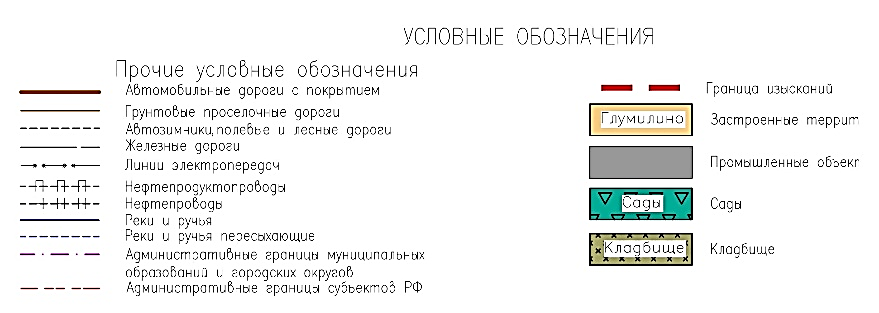 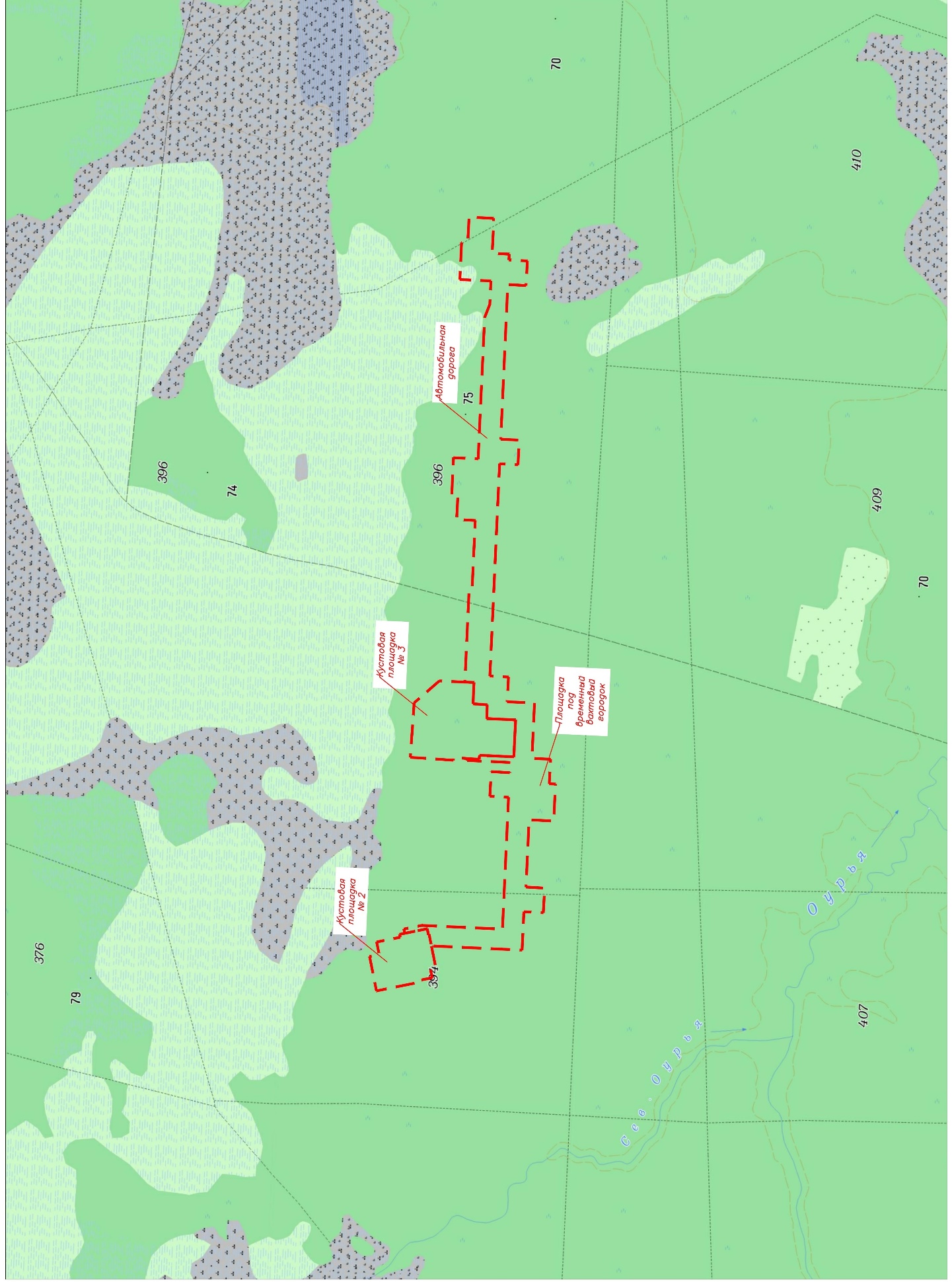 от 21 февраля 2024 года№ 196пгт. МеждуреченскийО подготовке проекта планировки территорииГлава районаА.А.Мухин